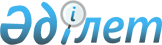 О внесении изменений и дополнений в решение городского Маслихата
от 13 декабря 2011 года № 316 "О бюджете города на 2012-2014 годы"
					
			Утративший силу
			
			
		
					Решение Атырауского городского маслихата Атырауской области от 10 октября 2012 года № 63. Зарегистрировано Департаментом юстиции Атырауской области 19 октября 2012 года № 2629. Утратило силу - решением Атырауского городского маслихата Атырауской области от 26 апреля 2013 года № 120      Сноска. Утратило силу - решением Атырауского городского маслихата Атырауской области от 26.04.2013 № 120



      В соответствии с пунктом 4 статьи 106 Бюджетного кодекса Республики Казахстан от 4 декабря 2008 года и статьей 6 Закона Республики Казахстан от 23 января 2001 года "О местном государственном управлении и самоуправлении в Республике Казахстан», Атырауской городской маслихат РЕШИЛ:



      1. Внести в решение городского Маслихата от 13 декабря 2011 года № 316 "О бюджете города на 2012-2014 годы" (зарегистрировано в реестре государственной регистрации нормативных правовых актов за № 4-1-152, опубликовано 19 января 2012 года в газете "Прикаспийская коммуна" № 7) следующие изменения и дополнения:



      1) в пункте 1:

      цифры "66 214 091" заменить цифрами "65 448 151";

      цифры "67 559 540" заменить цифрами "66 823 600";

      цифры "14 703 808" заменить цифрами "14 702 208";



      2) в пункте 9:

      цифры "932 699" заменить цифрами "924 099";

      цифры "144 973" заменить цифрами "151 973";



      3) дополнить пунктами 20, 21, 22, 23, 24, 25, 26, 27,28, 29, 30, 31, 32, 33, 34, 35, 36, 37, 38, 39, 40, 41 следующего содержания:

      "20. Произведенные кассовые расходы по спецификам 139 "Приобретение прочих товаров", 411 "Приобретение товаров относящихся к основным средствам" и 431 "Капитальный ремонт помещений, зданий, сооружений" программы 4.2.464.003.000 "Общеобразовательное обучение" в сумме соответственно 6 562 253 тенге, 24 146 000 тенге и 201 470 625 тенге перенести на специфики 139 "Приобретение прочих товаров", 411 "Приобретение товаров относящихся к основным средствам" и 431 "Капитальный ремонт помещений, зданий, сооружений" программы 4.9.464.067.000 "Капитальные расходы подведомственных государственных учреждений и организаций".

      21. Произведенные кассовые расходы по спецификам 111 "Оплата труда", 113 "Компенсационные выплаты", 121 "Социальный налог", 122 "Социальные отчисления в государственный фонд социального страхования" и 139 "Приобретение прочих товаров" программы 4.2.464.003.000 "Общеобразовательное обучение" в сумме соответственно 18 272 000 тенге, 1 576 000 тенге, 989 000 тенге, 835 000 тенге и 685 783 500 тенге перенести на специфики 111 "Оплата труда", 113 "Компенсационные выплаты", 121 "Социальный налог", 122 "Социальные отчисления в государственный фонд социального страхования" и 139 "Приобретение прочих товаров" программы 4.1.464.040.000 "Реализация государственного образовательного заказа в дошкольных организациях образования".

      22. Произведенные кассовые расходы по специфике 149 "Прочие услуги и работы" программы 4.1.464.009 "Обеспечение дошкольного воспитания и обучения" в сумме 687 835 000 тенге перенести на специфику 149 "Прочие услуги и работы" программы 4.1.464.040.000 "Реализация государственного образовательного заказа в дошкольных организациях образования".

      23. Произведенные кассовые расходы по специфике 433 "Капитальный ремонт помещений, зданий, сооружений государственных предприятий" программы 4.2.464.006 "Дополнительное образование для детей" в сумме 3 000 000 тенге перенести на специфику 433 "Капитальный ремонт помещений, зданий, сооружений государственных предприятий" программы 4.9.464.067.000 "Капитальные расходы подведомственных государственных учреждений и организаций".

      24. Произведенные кассовые расходы по спецификам 412 "Приобретение помещений, зданий и сооружений", 413 "Материально-техническое оснащение государственных предприятий" и 433 "Капитальный ремонт помещений, зданий, сооружений государственных предприятий" программы 4.2.464.009.000 "Обеспечение дошкольного воспитания и обучения" в сумме соответственно 247 146 312 тенге, 6 000 000 тенге и 5 397 790 тенге, перенести на специфики 412 "Приобретение помещений, зданий и сооружений", 413 "Материально-техническое оснащение государственных предприятий" и 433 "Капитальный ремонт помещений, зданий, сооружений государственных предприятий" программы 4.9.464.067.000 "Капитальные расходы подведомственных государственных учреждений и организаций".

      25. Произведенные кассовые расходы по специфике 139 "Приобретение прочих товаров" программы 4.9.464.001.000 "Услуги по реализации государственной политики на местном уровне в области образования" в сумме 101 000 тенге перенести на специфику 139 "Приобретение прочих товаров" программы 4.9.464.012.000 "Капитальные расходы государственного органа".

      26. Произведенные кассовые расходы по спецификам 139 "Приобретение прочих товаров", 411 "Приобретение товаров относящихся к основным средствам" программы 6.2.451.013.000 "Социальная адаптация лиц, не имеющих определенного местожительства" в сумме соответственно 660 664 тенге, 2 096 880 тенге перенести на специфики 139 "Приобретение прочих товаров", 411 "Приобретение товаров относящихся к основным средствам" программы 6.9.451.067.000 "Капитальные расходы подведомственных государственных учреждений и организаций".

      27. Произведенные кассовые расходы по специфике 139 "Приобретение прочих товаров" программы 6.9.451.001.000 "Услуги по реализации государственной политики на местном уровне в области обеспечения занятости и реализации социальных программ для населения" в сумме 205 630 тенге перенести на специфику 139 "Приобретение прочих товаров" программы 6.9.451.022.000 "Капитальные расходы государственного органа".

      28. Произведенные кассовые расходы по специфике 411 "Приобретение товаров относящихся к основным средствам" программы 8.1.455.003.000 "Поддержка культурно-досуговой работы" в сумме 18 500 000 тенге перенести на специфику 411 "Приобретение товаров относящихся к основным средствам" программы 8.9.455.032.000 "Капитальные расходы подведомственных государственных учреждений и организаций".

      29. Произведенные кассовые расходы по специфике 139 "Приобретение прочих товаров" программы 1.1.112.001.000 "Услуги по обеспечению деятельности маслихата района (города областного значения)" в сумме 35 000 тенге перенести на специфику 139 "Приобретение прочих товаров" программы 1.1.112.003.000 "Капитальные расходы государственного органа".

      30. Произведенные кассовые расходы по специфике 139 "Приобретение прочих товаров" программы 10.1.473.001.000 "Услуги по реализации государственной политики на местном уровне в сфере ветеринарии" в сумме 33 998 тенге перенести на специфику 139 "Приобретение прочих товаров" программы 10.1.474.003.000 "Капитальные расходы государственного органа".

      31. Произведенные кассовые расходы по специфике 111 "Оплата труда", 112 "Дополнительные денежные выплаты", 113 "Компенсационные выплаты", 121 "Социальный налог", 122 "Социальные отчисления в государственный фонд социального страхования", 125 "Взносы на обязательное страхование", 139 "Приобретение прочих товаров", 141 "Оплата коммунальных услуг", 142 "Оплата услуг связи", 147 "Оплата аренды за помещение", 149 "Прочие услуги и работы" и 159 "Прочие текущие затраты" программы 10.1.462.001.000 "Услуги по реализации государственной политики на местном уровне в сфере сельского хозяйства" в сумме соответственно 3 519 375 тенге, 100 000 тенге, 738 286 тенге, 198 000 тенге, 162 461 тенге, 20 740 тенге, 592 241 тенге, 77 000 тенге, 154 000 тенге, 57 000 тенге, 1 190 268 тенге и 4 000 тенге перенести на специфики 111 "Оплата труда", 112 "Дополнительные денежные выплаты", 113 "Компенсационные выплаты", 121 "Социальный налог", 122 "Социальные отчисления в государственный фонд социального страхования", 125 "Взносы на обязательное страхование", 139 "Приобретение прочих товаров", 141 "Оплата коммунальных услуг", 142 "Оплата услуги связи", 147 "Оплата аренды за помещение", 149 "Прочие услуги и работы" и 159 "Прочие текущие затраты" программы 10.1.474.001.000 "Услуги по реализации государственной политики на местном уровне в сфере сельского хозяйства и ветеринарии".

      32. Произведенные кассовые расходы по специфике 111 "Оплата труда", 113 "Компенсационные выплаты", 121 "Социальный налог", 122 "Социальные отчисления в государственный фонд социального страхования", 139 "Приобретение прочих товаров", 141 "Оплата коммунальных услуг", 142 "Оплата услуг связи", 143 " Оплата транспортных услуг", 147 "Оплата аренды за помещение", 149 "Прочие услуги и работы", 151 "Командировки и служебные разъезды внутри страны" и 159 "Прочие текущие затраты" программы 10.1.473.001.000 "Услуги по реализации государственной политики на местном уровне в сфере ветеринарии" в сумме соответственно 2 440 343 тенге, 613 536 тенге, 130 966 тенге, 110 008 тенге, 651 411 тенге, 72 000 тенге, 108 737 тенге, 280 000 тенге, 37 000 тенге, 2 531 817 тенге, 45 690 тенге и 9 057 тенге перенести на специфики 111 "Оплата труда", 113 "Компенсационные выплаты", 121 "Социальный налог", 122 "Социальные отчисления в государственный фонд социального страхования", 139 "Приобретение прочих товаров", 141 "Оплата коммунальных услуг", 142 "Оплата услуги связи", 143 " Оплата транспортных услуг", 147 "Оплата аренды за помещение", 149 "Прочие услуги и работы", 151 "Командировки и служебные разъезды внутри страны" и 159 "Прочие текущие затраты" программы 10.1.474.001.000 "Услуги по реализации государственной политики на местном уровне в сфере сельского хозяйства и ветеринарии".

      33. Произведенные кассовые расходы по специфике 149 "Прочие услуги и работы" программы 10.9.473.011.000 "Проведение противоэпизоотических мероприятий" в сумме соответственно 2 007 000 тенге перенести на специфику 149 "Прочие услуги и работы" программы 10.9.474.013.000 "Проведение противоэпизоотических мероприятий".

      34. Произведенные кассовые расходы по специфике 139 "Приобретение прочих товаров" программы 1.1.122.001.000 "Услуги по обеспечению деятельности акима района (города областного значения)" в сумме 1 599 616 тенге перенести на специфику 139 "Приобретение прочих товаров" программы 1.1.122.003.000 "Капитальные расходы государственного органа".

      35. Произведенные кассовые расходы по специфике 139 "Приобретение прочих товаров" программы 1.2.452.001.000 "Услуги по реализации государственной политики в области исполнения бюджета района (города областного значения) и управления коммунальной собственностью района (города областного значения)" в сумме 12 246 тенге перенести на специфику 139 "Приобретение прочих товаров" программы 1.2.452.018.000 "Капитальные расходы государственного органа".

      36. Произведенные кассовые расходы по специфике 139 "Приобретение прочих товаров" программы 1.5.453.001.000 "Услуги по реализации государственной политики в области формирования и развития экономической политики, системы государственного планирования и управления района (города областного значения)" в сумме 191 373 тенге перенести на специфику 139 "Приобретение прочих товаров" программы 1.5.453.004.000 "Капитальные расходы государственного органа".

      37. Произведенные кассовые расходы по специфике 139 "Приобретение прочих товаров" программы 13.9.458.001.000 "Услуги по реализации государственной политики на местном уровне в области жилищно-коммунального хозяйства, пассажирского транспорта и автомобильных дорог" в сумме 449 800 тенге перенести на специфику 139 "Приобретение прочих товаров" программы 13.9.458.022.000 "Капитальные расходы государственного органа".

      38. Произведенные кассовые расходы по специфике 139 "Приобретение прочих товаров" программы 8.9.456.001.000 "Услуги по реализации государственной политики на местном уровне в области информации, укрепления государственности и формирования социального оптимизма граждан" в сумме 27 000 тенге перенести на специфику 139 "Приобретение прочих товаров" программы 8.9.456.006.000 "Капитальные расходы государственного органа".

      39. Произведенные кассовые расходы по специфике 139 "Приобретение прочих товаров" программы 11.2.468.001.000 "Услуги по реализации государственной политики в области архитектуры и градостроительства на местном уровне" в сумме 406 930 тенге перенести на специфику 139 "Приобретение прочих товаров" программы 11.2.468.004.000 "Капитальные расходы государственного органа".

      40. Произведенные кассовые расходы по специфике 139 "Приобретение прочих товаров" программы 13.3.469.001.000 "Услуги по реализации государственной политики на местном уровне в области развития предпринимательства и промышленности" в сумме 72 210 тенге перенести на специфику 139 "Приобретение прочих товаров" программы 13.3.469.004.000 "Капитальные расходы государственного органа".

      41. Произведенные кассовые расходы по специфике 139 "Приобретение прочих товаров" программы 1.1.123.001.000 "Услуги по обеспечению деятельности акима района в городе, города районного значения, поселка, аула (села), аульного (сельского) округа" в сумме 175 650 тенге перенести на специфику 139 "Приобретение прочих товаров" программы 1.1.123.022.000 "Капитальные расходы государственного органа".



      2. Приложение 1 изложить в новой редакции согласно приложению к настоящему решению.



      3. Контроль за исполнением настоящего решения возложить на председателя постоянной комиссии по вопросам экономики, развития предпринимательства, индустрии, торговли, налогов и бюджета (С. Ерубаев).



      4. Настоящее решение вступает в силу со дня государственной регистрации в департаменте юстиции Атырауской области и вводится в действие с 1 января 2012 года.      Председатель VII сессии,

      секретарь городского маслихата             Б. Казиманов

Приложение 1 к решению сессии    

Атырауского городского Маслихата   

"О внесении изменений и дополнений в  

решение Атырауского городского Маслихата

"О бюджете города на 2012-2014 годы"  

от 10 октября 2012 года № 63     Приложение 1 к решению сессии    

Атырауского городского Маслихата 

"О бюджете города на 2012-2014 годы"

от 13 декабря 2011 года № 316     БЮДЖЕТ ГОРОДА НА 2012 ГОД
					© 2012. РГП на ПХВ «Институт законодательства и правовой информации Республики Казахстан» Министерства юстиции Республики Казахстан
				КатегорияКатегорияКатегорияКатегорияСумма, тыс.тенгеКлассКлассКлассСумма, тыс.тенгеПодклассПодклассСумма, тыс.тенгеНаименованиеСумма, тыс.тенгеІ. Доходы65 448 1511Налоговые поступления46 758 97501Подоходный налог13 227 8662Индивидуальный подоходный налог13 227 86603Социальный налог25 227 7521Социальный налог25 227 75204Hалоги на собственность4 121 8441Hалоги на имущество3 006 7743Земельный налог373 4154Hалог на транспортные средства741 4625Единый земельный налог19305Внутренние налоги на товары, работы и услуги3 463 4042Акцизы2 973 1923Поступления за использование природных и других ресурсов183 5274Сборы за ведение предпринимательской и профессиональной деятельности272 5975Налог на игорный бизнес34 08807Прочие налоги3801Прочие налоги38008Обязательные платежи, взимаемые за совершение юридически значимых действий и (или) выдачу документов уполномоченными на то государственными органами или должностными лицами717 7291Государственная пошлина717 7292Неналоговые поступления461 54001Доходы от государственной собственности63 2211Поступления части чистого дохода коммунальных государственных предприятий6 4625Доходы от аренды имущества, находящегося в государственной собственности56 75902Поступления от реализации товаров (работ, услуг) государственными учреждениями, финансируемыми из государственного бюджета191Поступления от реализации товаров (работ, услуг) государственными учреждениями, финансируемыми из государственного бюджета1904Штрафы, пени, санкции, взыскания, налагаемые государственными учреждениями, финансируемыми из государственного бюджета, а также содержащимися и финансируемыми из бюджета (сметы расходов) Национального Банка Республики Казахстан68 1951Штрафы, пени, санкции, взыскания, налагаемые государственными учреждениями, финансируемыми из государственного бюджета, а также содержащимися и финансируемыми из бюджета (сметы расходов) Национального Банка Республики Казахстан, за исключением поступлений от организаций нефтяного сектора68 19506Прочие неналоговые поступления330 1051Прочие неналоговые поступления330 1053Поступления от продажи основного капитала3 525 42801Продажа государственного имущества, закрепленного за государственными учреждениями233 5221Продажа государственного имущества, закрепленного за государственными учреждениями233 52203Продажа земли и нематериальных активов3 291 9061Продажа земли3 291 9064Поступления трансфертов14 702 20802Трансферты из вышестоящих органов государственного управления14 702 2082Трансферты из областного бюджета14 702 208Функциональная группаФункциональная группаФункциональная группаФункциональная группаФункциональная группаСумма, тыс.тенгеФункциональная подгруппаФункциональная подгруппаФункциональная подгруппаФункциональная подгруппаСумма, тыс.тенгеАдминистратор бюджетных программАдминистратор бюджетных программАдминистратор бюджетных программСумма, тыс.тенгеПрограммаПрограммаСумма, тыс.тенгеНаименованиеСумма, тыс.тенгеІІ. Расходы66 823 60001Государственные услуги общего характера380 0101Представительные, исполнительные и другие органы, выполняющие общие функции государственного управления310 795112Аппарат маслихата района (города областного значения)18 691001Услуги по обеспечению деятельности маслихата района (города областного значения)18 352003Капитальные расходы государственных органов339122Аппарат акима района (города областного значения)179 015001Услуги по обеспечению деятельности акима района (города областного значения)168 770002Создание информационных систем2 733003Капитальные расходы государственных органов7 512123Аппарат акима района в городе, города районного значения, поселка, аула (села), аульного (сельского) округа113 089001Услуги по обеспечению деятельности акима района в городе, города районного значения, поселка, аула (села), аульного (сельского) округа105 665022Капитальные расходы государственного органа7 4242Финансовая деятельность49 815452Отдел финансов района (города областного значения)49 815001Услуги по реализации государственной политики в области исполнения бюджета района (города областного значения) и управления коммунальной собственностью района (города областного значения)30 871003Проведение оценки имущества в целях налогообложения3 174004Организация работы по выдаче разовых талонов и обеспечение полноты сбора сумм от реализации разовых талонов14 307010Приватизация, управление коммунальным имуществом, постприватизационная деятельность и регулирование споров, связанных с этим1 000018Капитальные расходы государственного органа4635Планирование и статистическая деятельность19 400453Отдел экономики и бюджетного планирования района (города областного значения)19 400001Услуги по реализации государственной политики в области формирования и развития экономической политики, системы государственного планирования и управления района (города областного значения)18 803004Капитальные расходы государственных органов59702Оборона2002Организация работы по чрезвычайным ситуациям200122Аппарат акима района (города областного значения)200006Предупреждение и ликвидация чрезвычайных ситуаций масштаба района (города областного значения)20003Общественный порядок, безопасность, правовая, судебная, уголовно-исполнительная деятельность159 6001Правоохранительная деятельность159 600458Отдел жилищно-коммунального хозяйства, пассажирского транспорта и автомобильных дорог района (города областного значения)159 600021Обеспечение безопасности дорожного движения в населенных пунктах159 60004Образование10 016 2401Дошкольное воспитание и обучение2 205 064123Аппарат акима района в городе, города районного значения, поселка, аула (села), аульного (сельского) округа17 412004Поддержка организаций дошкольного воспитания и обучения17 412464Отдел образования района (города областного значения)2 187 652009Обеспечение дошкольного воспитания и обучения1 244 753021Увеличение размера доплаты за квалификационную категорию воспитателям детских садов, мини-центров, школ-интернатов: общего типа, специальных (коррекционных), специализированных для одаренных детей, организаций образования для детей-сирот и детей, оставшихся без попечения родителей,центров адаптации несовершеннолетних за счет трансфертов из республиканского бюджета18 800040Реализация государственного образовательного заказа в дошкольных организациях образования924 0992Начальное, основное среднее и общее среднее образование6 265 750464Отдел образования района (города областного значения)6 265 750003Общеобразовательное обучение5 778 220006Дополнительное образование для детей347 051063Повышение оплаты труда учителям, прошедшим повышение квалификации по учебным программам АОО "Назарбаев Интеллектуальные школы" за счет трансфертов из республиканского бюджета7 306064Увеличение размера доплаты за квалификационную категорию учителям организаций начального, основного среднего, общего среднего образования: школы, школы-интернаты: (общего типа, специальных (коррекционных), специализированных для одаренных детей;организаций для детей-сирот и детей, оставшихся без попечения родителей) за счет трансфертов из республиканского бюджета133 1739Прочие услуги в области образования1 545 426464Отдел образования района (города областного значения)975 112001Услуги по реализации государственной политики на местном уровне в области образования18 226005Приобретение и доставка учебников, учебно-методических комплексов для государственных учреждений образования района (города областного значения)50 620007Проведение школьных олимпиад, внешкольных мероприятий и конкурсов районного (городского) масштаба643012Капитальные расходы государственного органа101015Ежемесячные выплаты денежных средств опекунам (попечителям) на содержание ребенка-сироты (детей-сирот), и ребенка (детей), оставшегося без попечения родителей за счет трансфертов из республиканского бюджета46 916020Обеспечение оборудованием, программным обеспечением детей-инвалидов, обучающихся на дому за счет трансфертов из республиканского бюджета13 745067Капитальные расходы подведомственных государственных учреждений и организаций844 861467Отдел строительства района (города областного значения)570 314037Строительство и реконструкция объектов образования570 31406Социальная помощь и социальное обеспечение605 9962Социальная помощь545 586451Отдел занятости и социальных программ района (города областного значения)545 586002Программа занятости137 774004Оказание социальной помощи на приобретение  топлива специалистам здравоохранения, образования, социального обеспечения, культуры, спорта и ветеринарии в сельской местности в соответствии с законодательством Республики Казахстан3 600005Государственная адресная социальная помощь18 417006Оказание жилищной помощи39 288007Социальная помощь отдельным категориям нуждающихся граждан по решениям местных представительных органов167 313010Материальное обеспечение детей-инвалидов, воспитывающихся и обучающихся на дому7 875013Социальная адаптация лиц, не имеющих определенного местожительства37 540014Оказание социальной помощи нуждающимся гражданам на дому37 839016Государственные пособия на детей до 18 лет17 412017Обеспечение нуждающихся инвалидов обязательными гигиеническими средствами и предоставление услуг специалистами жестового языка, индивидуальными помощниками в соответствии с индивидуальной программой реабилитации инвалида56 172023Обеспечение деятельности центров занятости населения22 3569Прочие услуги в области социальной помощи и социального обеспечения60 410451Отдел занятости и социальных программ района (города областного значения)60 410001Услуги по реализации государственной политики на местном уровне в области обеспечения занятости и реализации социальных программ для населения50 001011Оплата услуг по зачислению, выплате и доставке пособий и других социальных выплат3 830021Капитальные расходы государственных органов3 586067Капитальные расходы подведомственных государственных учреждений и организаций2 99307Жилищно-коммунальное хозяйство20 785 9471Жилищное хозяйство13 712 764458Отдел жилищно-коммунального хозяйства, пассажирского транспорта и автомобильных дорог района (города областного значения)115 059003Организация сохранения государственного жилищного фонда95 950031Изготовление технических паспортов на объекты кондоминиумов19 109467Отдел строительства района (города областного значения)13 594 397003Проектирование, строительство и (или) приобретение жилья государственного коммунального жилищного фонда5 986 235004Проектирование, развитие, обустройство и (или) приобретение инженерно-коммуникационной инфраструктуры5 911 945019Строительство жилья1 080 000072Строительство и (или) приобретение служебного жилища и развитие(или) приобретение инженерно-коммуникационной инфраструктуры в рамках Программы занятости 2020595 417074Развитие и обустройство недостающей инженерно-коммуникационной инфраструктуры в рамках второго направления Программы занятости 202020 800479Отдел жилищной инспекции района (города областного значения)3308001Услуги по реализации государственной политики на местном уровне в области жилищного фонда3 058005Капитальные расходы государственных органов2502Коммунальное хозяйство2 320 770458Отдел жилищно-коммунального хозяйства, пассажирского транспорта и автомобильных дорог района (города областного значения)779 481012Функционирование системы водоснабжения и водоотведения735 481026Организация эксплуатации тепловых сетей, находящихся в коммунальной собственности районов (городов областного значения)44 000467Отдел строительства района (города областного значения)1 541 289006Развитие системы водоснабжения и водоотведения1 541 2893Благоустройство населенных пунктов4 752 413123Аппарат акима района в городе, города районного значения, поселка, аула (села), аульного (сельского) округа21 938009Обеспечение санитарии населенных пунктов21 938458Отдел жилищно-коммунального хозяйства, пассажирского транспорта и автомобильных дорог района (города областного значения)4 686 670015Освещение улиц в населенных пунктах538 876016Обеспечение санитарии населенных пунктов967 372017Содержание мест захоронений и захоронение безродных7 139018Благоустройство и озеленение населенных пунктов3 173 283467Отдел строительства района (города областного значения)43 805007Развитие благоустройства городов и населенных пунктов43 80508Культура, спорт, туризм и информационное пространство494 0331Деятельность в области культуры228 211455Отдел культуры и развития языков района (города областного значения)228 211003Поддержка культурно-досуговой работы228 2112Спорт133 830465Отдел физической культуры и спорта района (города областного значения)36 621006Проведение спортивных соревнований на районном (города областного значения) уровне36 621467Отдел строительства района (города областного значения)97 209008Развитие объектов спорта и туризма97 2093Информационное пространство79 502455Отдел культуры и развития языков района (города областного значения)79 502006Функционирование районных (городских) библиотек79 5029Прочие услуги по организации культуры, спорта, туризма и информационного пространства52 490455Отдел культуры и развития языков района (города областного значения)29 070001Услуги по реализации государственной политики на местном уровне в области развития языков и культуры9 611010Капитальные расходы государственных органов27032Капитальные расходы подведомственных государственных учреждений и организаций19 432456Отдел внутренней политики района (города областного значения)16 658001Услуги по реализации государственной политики на местном уровне в области информации, укрепления государственности и формирования социального оптимизма граждан16 396006Капитальные расходы государственных органов262465Отдел физической культуры и спорта района (города областного значения)6 762001Услуги по реализации государственной политики на местном уровне в сфере физической культуры и спорта6 286004Капитальные расходы государственных органов47609Топливно-энергетический комплекс и недропользование353 5989Прочие услуги в области топливно-энергетического комплекса и недропользования353 598467Отдел строительства района (города областного значения)353 598009Развитие теплоэнергетической системы353 59810Сельское, водное, лесное, рыбное хозяйство, особо охраняемые природные территории, охрана окружающей среды и животного мира, земельные отношения73 6891Сельское хозяйство28 937474Отдел сельского хозяйства и ветеринарии района (города областного значения)28 937001Услуги по реализации государственной политики на местном уровне в сфере сельского хозяйства и ветеринарии25 613003Капитальные расходы государственных органов324012Проведение мероприятий по идентификации сельскохозяйственных животных3 0006Земельные отношения41 854463Отдел земельных отношений района (города областного значения)41 854001Услуги по реализации государственной политики в области регулирования земельных отношений на территории района (города областного значения)19 619002Работы по переводу сельскохозяйственных угодий из одного вида в другой5 000004Организация работ по зонированию земель17 000007Капитальные расходы государственных органов2359Прочие услуги в области сельского, водного, лесного, рыбного хозяйства, охраны окружающей среды и земельных отношений2 898474Отдел сельского хозяйства и ветеринарии района (города областного значения)2898013Проведение противоэпизоотических мероприятий2 89811Промышленность, архитектурная, градостроительная и строительная деятельность38 4662Архитектурная, градостроительная и строительная деятельность38 466467Отдел строительства района (города областного значения)18 786001Услуги по реализации государственной политики на местном уровне в области строительства17 576017Капитальные расходы государственных органов1 210468Отдел архитектуры и градостроительства района (города областного значения)19 680001Услуги по реализации государственной политики в области архитектуры и градостроительства на местном уровне19 038004Капитальные расходы государственных органов64212Транспорт и коммуникации6 433 8551Автомобильный транспорт6 433 855458Отдел жилищно-коммунального хозяйства, пассажирского транспорта и автомобильных дорог района (города областного значения)6 433 855023Обеспечение функционирования автомобильных дорог6 433 85513Прочие580 3423Поддержка предпринимательской деятельности и защита конкуренции14 714469Отдел предпринимательства района (города областного значения)14 714001Услуги по реализации государственной политики на местном уровне в области развития предпринимательства и промышленности13 626004Капитальные расходы государственных органов1 0889Прочие565 628452Отдел финансов района (города областного значения)3 191012Резерв местного исполнительного органа района (города областного значения)3 191458Отдел жилищно-коммунального хозяйства, пассажирского транспорта и автомобильных дорог района (города областного значения)562 437001Услуги по реализации государственной политики на местном уровне в области жилищно-коммунального хозяйства, пассажирского транспорта и автомобильных дорог60 527013Капитальные расходы государственных органов1 910039Бюджетные кредиты на проведение ремонта общего имущества объектов кондоминиума500 00015Трансферты26 901 6241Трансферты26 901 624452Отдел финансов района (города областного значения)26 901 624006Возврат неиспользованных (недоиспользованных) целевых трансфертов24 308007Бюджетные изъятия26 877 316КатегорияКатегорияКатегорияКатегорияКатегорияСумма, тыс.тенгеКлассКлассКлассКлассСумма, тыс.тенгеПодклассПодклассПодклассСумма, тыс.тенгеСпецификаСпецификаСумма, тыс.тенгеНаименованиеНаименованиеСумма, тыс.тенгеV. Дефицит (профицит) бюджета-1 375 449VI. Финансирование дефицита (использование профицита) бюджета1 375 4497Поступления займов1 580 00001Внутренние государственные займы1 580 0002Договоры займа1 580 00003Займы, получаемые местным исполнительным органом района (города областного значения)1 580 000Функциональная группаФункциональная группаФункциональная группаФункциональная группаФункциональная группаФункциональная группаСумма, тыс.тенгеФункциональная подгруппаФункциональная подгруппаФункциональная подгруппаФункциональная подгруппаФункциональная подгруппаСумма, тыс.тенгеАдминистратор бюджетных программАдминистратор бюджетных программАдминистратор бюджетных программАдминистратор бюджетных программСумма, тыс.тенгеПрограммаПрограммаПрограммаСумма, тыс.тенгеПодпрограммаПодпрограммаСумма, тыс.тенгеНаименованиеНаименованиеСумма, тыс.тенге16Погашение займов229 0001Погашение займов229 000452Отдел финансов района (города областного значения)229 000008Погашение долга местного исполнительного органа перед вышестоящим бюджетом229 000КатегорияКатегорияКатегорияКатегорияКатегорияСумма, тыс.тенгеКлассКлассКлассКлассСумма, тыс.тенгеПодклассПодклассПодклассСумма, тыс.тенгеСпецификаСпецификаСумма, тыс.тенгеНаименованиеСумма, тыс.тенгеИспользуемые остатки бюджетных средств24 4498Используемые остатки бюджетных средств24 4491Остатки бюджетных средств24 4491Свободные остатки бюджетных средств24 44901Свободные остатки бюджетных средств24 449